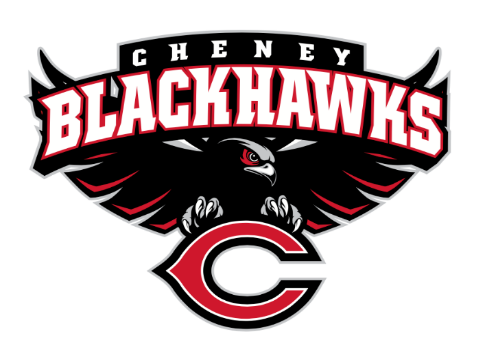 Cheney Blackhawk Booster ClubSeptember 30, 2022Board Meeting MinutesThe Cheney Blackhawk Booster Club’s mission is to create the “Blackhawk Home Court Advantage” that inspires students, athletes, coaches, parents and the community to collectively create a positive and spirited atmosphere for all extra-curricular and athletic programs.  We are volunteers who wish to serve and lead by example.  We support through fundraising, stand behind strong moral character and good sportsmanship and promote a winning school spirit by encouraging attendance at all Cheney High School activities.In attendance:  Krisann Hatch, Mitch Swenson, Tim Kennedy, Shelley Whitely, Dave IttnerAbsent:  Jay Evans, Kelley HinrichsThank you to the following sponsors:Betty Hatch & Hatch Law Office for sponsoring the websiteHatch Law Office for providing $1500 each to both girls & boys basketballMarc Hughes/Farmers Insurance for co-sponsoring Cheer Tara Morton/Grace Support Services for co-sponsoring CheerTim will get Krisann information on other sponsors – Soccer, Baseball, etc. Review of October 5th Club Meeting AgendaNo changes; please let Krisann know if you’d like to add anythingReview of PrioritiesEstablishing policies & procedures; going really well; just need to now be consistentConcessions’ RevenueWebsite Adoption & Social Media Exposure; now have website, FB and InstagramEstablishing the role of the Parent Liaisons; have heard from some parents that they need clarification of this role; have added to the Booster Club agendaSponsorships; see belowCommittee ReportsConcessions/ShelleyShelley reported that things are going well; each football game is bringing in $2-3kDo need to clarify some issues; some coaches/advisors think if they just sign up, then they get the $200; Shelley will clarify at the Booster Club meeting they actually need to staff the full concessions; good opportunity to remind about the parent liaison roleShelley is recommending we give $400 for the team/club/group that handles football concessions; all agreed; Shelley will trackShelley will change the name of her concessions email to Blackhawk Booster Concessions, so as not to confuse it with the main Booster emailTim to get Shelley list of big events for consideration and staffingBattle in the 509; fully staffed and ready to goSocial Media/KrisannWorking on finding an email hosting siteSponsorships/DaveJordan Family Farm/Erin & Ross Jordan – ready to sponsor!Working out the details:Name on programs; discussed that the programs come from the GSL with the GSL sponsor logos; we can add, if necessary; but instead agreed we could do a separate insert; Dave will handleBooster Bucks:  Need to have something that can’t be duplicated and easy to make/use; Dave will get with Candace Aramburu and see what she comes up withActivity Passes:  Agreed that instead, we can simply purchase GSL passes; Dave will modify how many are given per Booster levelsPrimary online presence:  Website has the capability; Krisann to provide Dave with the website information; done – 9/30/22Krisann to forward list of PowerAd sponsors to Dave; done – 9/30/22Dave will make changes to the brochure; once received, Krisann will modify website; should be able to go live with the Memberships (Individual Booster levels) and Sponsorships (Company/Scoreboard levels) hopefully by mid-OctoberMerchandise/Jay – Krisann in his absenceNext order is in processAdditional items (keychains, lanyards, decals) may take a little longer and may not be available for last football game on 10/14Adam Smith apparently has the ability to screen print and embroider; Krisann to f/up; sent text message – 9/30/22Need volunteers for October 14th game as Jay will not be availableJay, Krisann and Tim to walk the inside concessions to consider merchandise localeRent a booth at the craft fair on 12/3 to sell merchandise; done – 9/30/22Events/Open – need someone to take this on; did not discussTailgates; did not discussFundraising/OpenDo we want to consider a winter/spring fundraiser?; did not discussTreasurer’s Report/MitchTracking and allocating funds$200 concessions’ allocations; Shelley provided updated information to confirm up-to-date allocationsSponsorships (website, others); did not discuss; Krisann will discuss with new co-treasurersGeneral Fund; did not discuss; Krisann to discuss with new co-treasurersMerchant Services Update; all good – working well; purchased docking stations for each and will consider purchasing tablets for eachUse of Venmo?; did not discuss but is a possibility; Krisann to researchShould we be able to purchase items tax-free?  Yes; need to set-up account with URM, both for tax-exempt and direct billReplacing Mitch; have two individuals, Darcy Magalsky & Kaely Randles, interested in co-treasurer; all agreed that is acceptableGood of the OrderKim Best – has volunteered to be the next Secretary; Motion Required; will have to do so via email; done- 9/30/22; APPROVEDDarcy Magalsky & Kaely Randles have volunteered to be the next Co-Treasurers; Motion required; will have to do so via email; done – 9/30/22; APPROVEDRegarding STCU Account:Removing Mitch Swenson and replacing his role with STCU as the primary account holder, able to make changes to the account, to Krisann HatchAdding Darcy Magalsky & Kaely Randles to the STCUJay Evans will remain on the accountSenior All-Nighter request/Barb Flock; requesting to run larger donations through the CBBC due to non-profit status; had a good discussion but agreed we did not want to do that for the following reasons:  1) we are just now trying to establish our own identity, processes, and procedures, and this would complicate that; 2) we have new co-treasurers and do not want to complicate matters for them; 3) need to keep things separate; recommended they consider obtaining non-profit status; Krisann to f/up with Barb FlockSenior Banners; did not discuss$1400 for Fall sports; sponsor?  Or CBBC?Insurance – do we have any; no; Krisann to obtain quotes; Dave suggested Paine WestNext Board Meeting:  October 28, 2022Next Booster Meeting:  October 5, 2022 @ 6pm in the CHS Commons